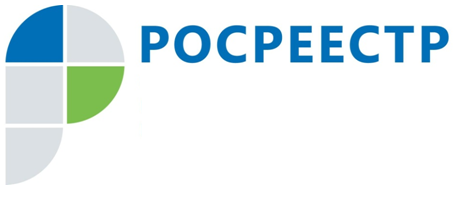 О сохранности пунктов государственной геодезической сетиСоздание и развитие государственной геодезической сети (ГГС) - фундаментальная задача государства. Государственная геодезическая сеть обеспечивает картографирование территории Российской Федерации, градостроительную, навигационную 
и кадастровую деятельность, землеустройство и недропользование.В рамках осуществления функции государственного геодезического надзора Управление Росреестра по Смоленской области (далее – Управление) устанавливает степень сохранности геодезических пунктов на территории Смоленской области. С целью сохранения пунктов Управлением проводится работа по установлению границ охранных зон геодезических пунктов и внесению сведений о них в Единый государственный реестр недвижимости.В пределах границ охранных зон пунктов ГГС запрещается без письменного согласования с Управлением осуществление видов деятельности и проведение работ, которые могут повлечь повреждение или уничтожение наружных знаков пунктов, нарушить неизменность местоположения специальных центров пунктов или создать затруднения для использования пунктов по прямому назначению 
и свободного доступа к ним.В текущем году специалистами Управления обследовано уже более 40 пунктов геодезической сети.Вместе с тем, сохранность пунктов государственной геодезической сети - задача не только Управления Росреестра по Смоленской области, но и населения, органов местного самоуправления. Пункты уничтожаются при ремонте фасадов зданий, когда спиливается наружный знак для сдачи в металлолом и т.д. Важно знать, что правообладатели объектов недвижимости, на которых установлены пункты ГГС, обязаны уведомлять Управление о повреждении, уничтожении пунктов в течение 15 календарных дней со дня обнаружения факта уничтожения или повреждения  пунктов,  предоставлять возможность подъезда (подхода) к пунктам при выполнении геодезических и картографических работ (Приказ Минэкономразвития РФ от 29.03.2017 № 135).Также лица, выполняющие геодезические и картографические  работы, обязаны уведомлять Управление в срок не позднее 15 календарных дней со дня окончания полевых работ о случаях повреждения или уничтожения пунктов ГГС. 
В текущем году в Управление поступило уже более 60 уведомлений 
об обследовании пунктов ГГС.Уведомлять Управление необходимо по адресу: 214025 г. Смоленск, 
ул. Полтавская, д. 8. В целях соблюдения данного требования Управлением организована профилактическая работа с лицами, выполняющими геодезические 
и картографические работы, путем вручения им под роспись памятки о порядке уведомления о случаях повреждения или уничтожения пунктов ГГС. Таким образом, геодезические пункты находятся под защитой государства, их повреждение и уничтожение недопустимо и влечет административную ответственность, а обеспечение их сохранности является важной задачей 
для каждого гражданина.На фото ниже изображен наружный знак одного из обследованных пунктов государственной геодезической сети. 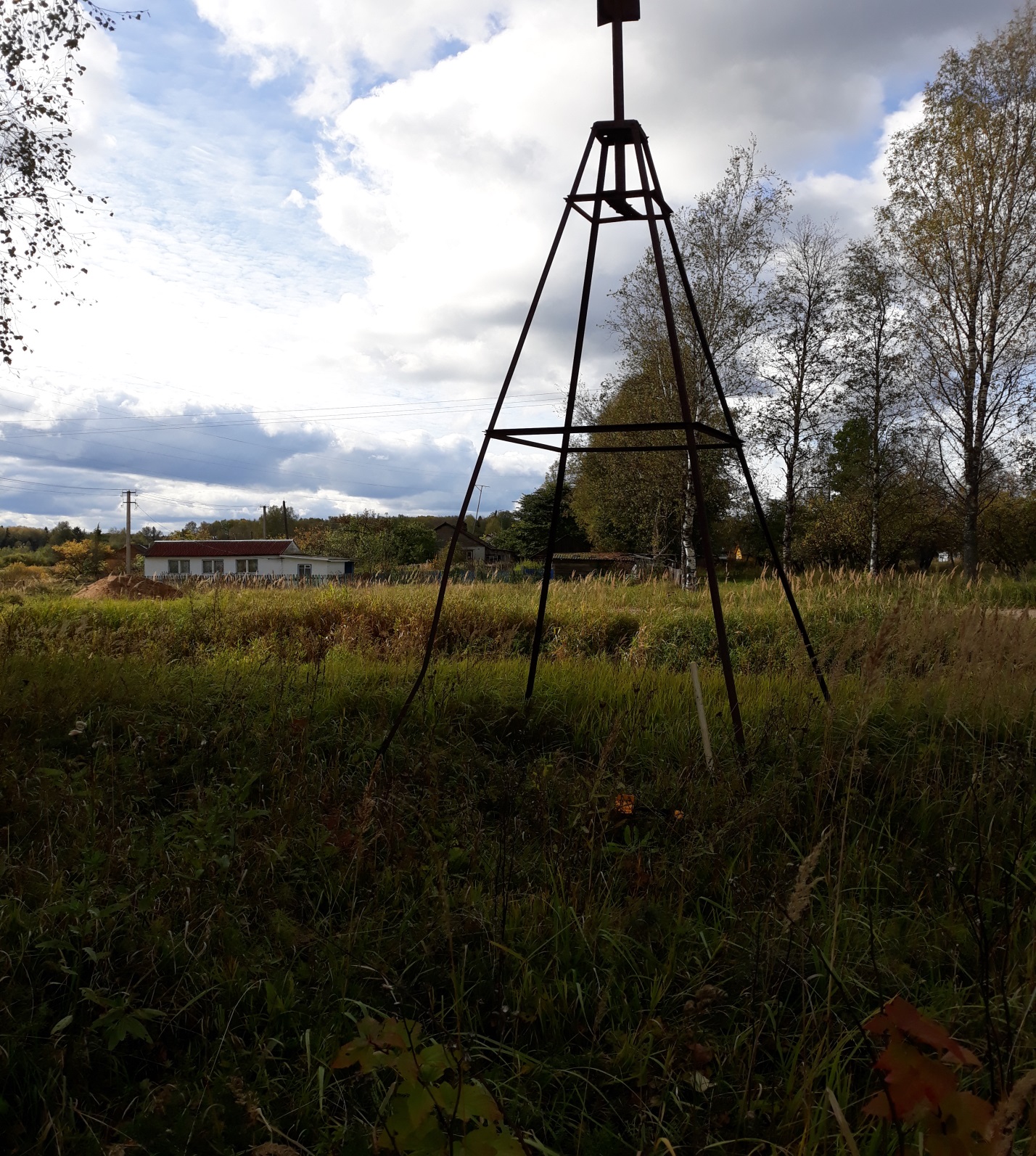 Контакты для СМИПресс-служба Управления Росреестра по Смоленской областиE-mail: 67_upr@rosreestr.ruwww.rosreestr.ruАдрес: 214025, г. Смоленск, ул. Полтавская, д. 8